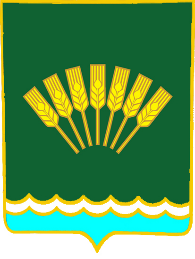 ҠAPAP                                                                                         ПОСТАНОВЛЕНИЕ26 сентябрь 2018 й.                                     №91                26 сентября 2018 г.О присвоении почтового адреса земельному участку расположенному в административных границах сельского поселенияОктябрьский сельсовет муниципального района Стерлитамакский район Республики Башкортостан                                                                     Руководствуясь статьями Федерального закона от 06.10.2003 г. № 131- ФЗ (в ред. от 28.12.2013г. № 443-ФЗ) «Об общих принципах организации местного самоуправления в Российской Федерации», а так же в соответствии с Постановлением Правительства Российской Федерации от 19.11.2014 г. № 1221 «Об утверждении Правил присвоения, изменения и аннулирования адресов»,ПОСТАНОВЛЯЮ:1. Присвоить объекту адресации -  земельному участку, с кадастровым номером 02:44:181301:3548 расположенному в административных границах сельского поселения Октябрьский сельсовет муниципального района Стерлитамакский район Республики Башкортостан присвоить почтовый адрес: «Российская Федерация, Республика Башкортостан, Стерлитамакский муниципальный район,  Сельское поселение Октябрьский сельсовет, территория СНТ «Рассвет»,  земельный участок 555, проезд 12-й.2. Зарегистрировать согласно действующего законодательства.                                                  И.о. главы сельского поселенияОктябрьский сельсовет                                                                              Е.В. ЧегодаеваҠAPAP                                                                                         ПОСТАНОВЛЕНИЕ26 сентябрь 2018 й.                                     №92                26 сентября 2018 г.О присвоении почтового адреса объекту недвижимости расположенному в административных границах сельского поселенияОктябрьский сельсовет муниципального района Стерлитамакский район Республики Башкортостан                                                                     Руководствуясь статьями Федерального закона от 06.10.2003 г. № 131- ФЗ (в ред. от 28.12.2013г. № 443-ФЗ) «Об общих принципах организации местного самоуправления в Российской Федерации», а так же в соответствии с Постановлением Правительства Российской Федерации от 19.11.2014 г. № 1221 «Об утверждении Правил присвоения, изменения и аннулирования адресов»,ПОСТАНОВЛЯЮ:1. Присвоить объекту адресации -  нежилому зданию, с кадастровым номером 02:44:151701:1147 расположенному в административных границах сельского поселения Октябрьский сельсовет муниципального района Стерлитамакский район Республики Башкортостан присвоить почтовый адрес: «Российская Федерация, Республика Башкортостан, Стерлитамакский муниципальный район,  Сельское поселение Октябрьский сельсовет, территория СНТ «Рассвет»,  земельный участок 555, проезд 12-й.2. Зарегистрировать согласно действующего законодательства.                                                  И.о. главы сельского поселенияОктябрьский сельсовет                                                                              Е.В. Чегодаева